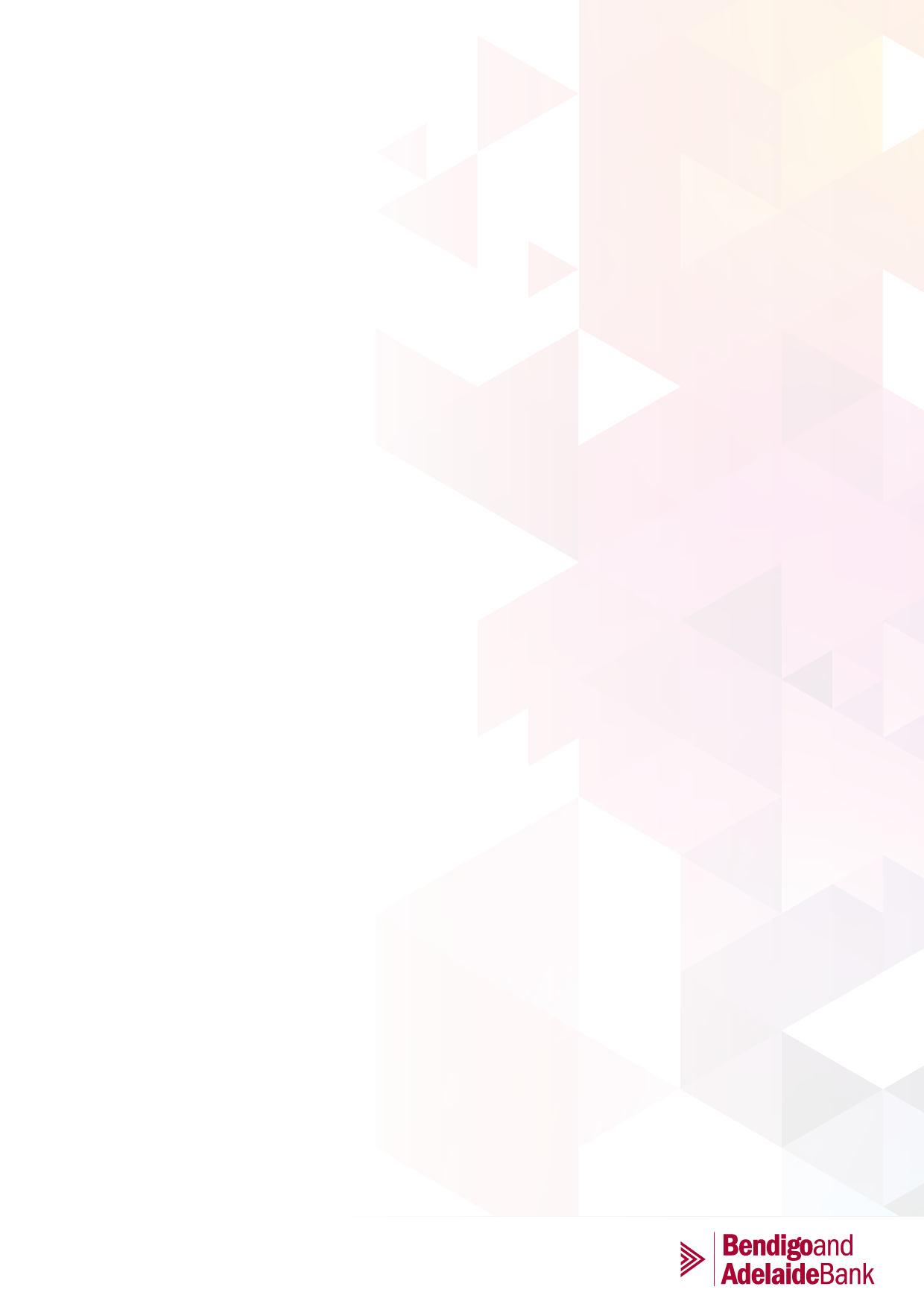 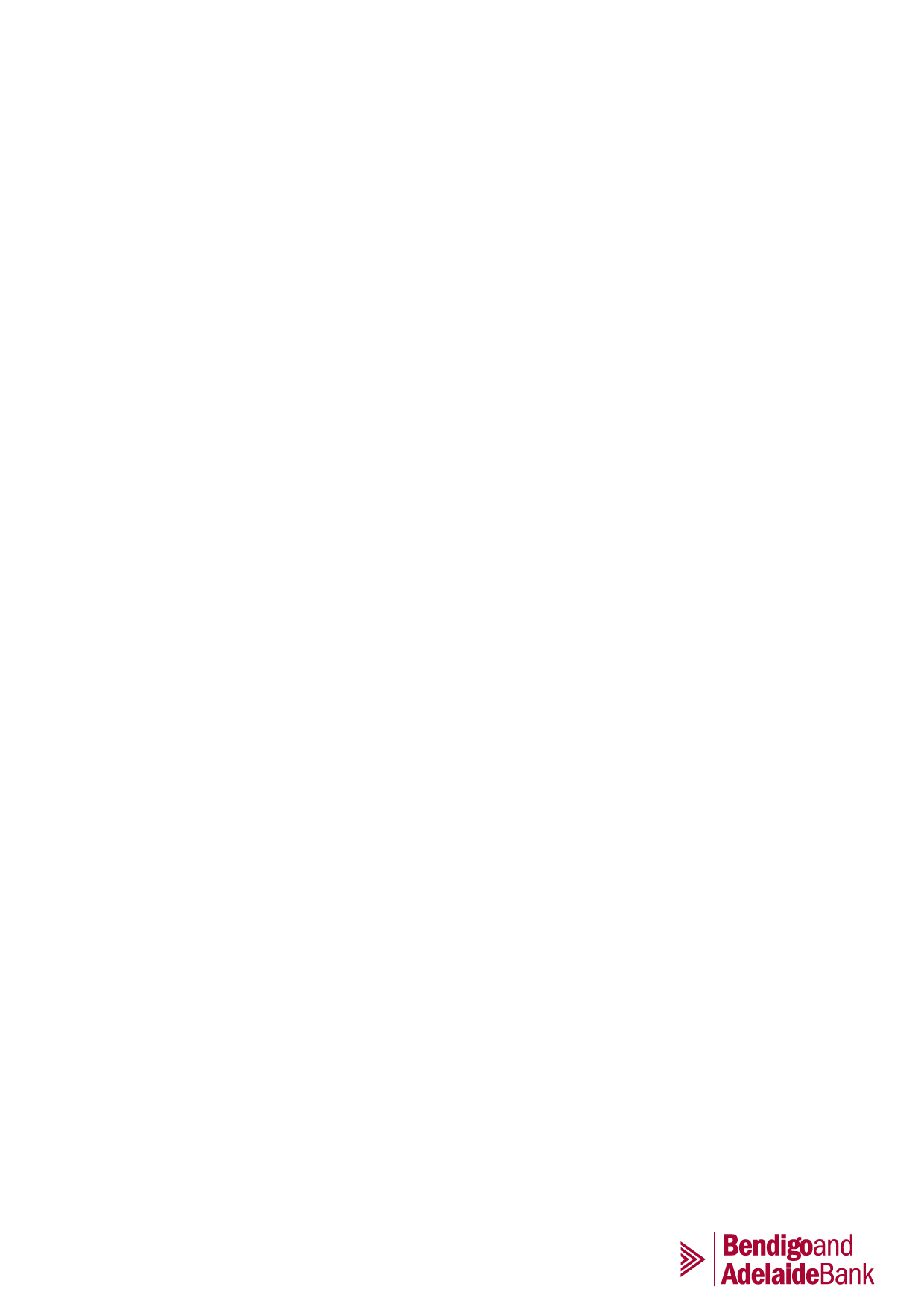 Position titleOperational Risk ManagerDivisionCustomer EnablementDepartmentBusiness Aligned Risk TeamDirect ReportsNoOur culture and valuesWe have a clear strategy and important work in place to become Australia's bank of choice.Our values of teamwork, integrity, performance, engagement, leadership and passion are at the core of who we are and form the expectation of the behaviours we adopt every day.We strive to have a culture that drives balanced outcomes; is open and informed for disciplined execution; that celebrates and recognises success; and where the sum is greater than its parts. To achieve this, we focus on four critical behaviours: act commercially; move fast to help customers achieve their goals; recognise people for their impact; and actively challenge the status quo.Together, we’re creating a culture we can continue to be proud of; one that will help us reach new heights.ROLE PROFILEYour division, your teamReporting to the Chief Operating Officer, the Customer Enablement function comprises those teams whose predominant focus is on enabling our customer facing roles in their support of customers. With a strong focus on contributing to the Group’s productivity targets, the ultimate purpose of the function is to ensure our front line staff, partners, digital platforms can deliver an experience consistent with our targeted customer value proposition.The Risk and Compliance (R&C) function has responsibility for the enabling the Group to manage the risks associated with their respective area of focus in, line with the Group’s risk appetite. In that support, the R&C function will enable the success of the business by instilling a culture of risk management as a core part of how we support our customers and ensure that we have the appropriate processes and practices to meet our compliance obligations. Ultimately its success will be in delivering a risk practice that is embedded into how we engage with our customers.The purpose of your roleThe Operational Risk Manager role is responsible for several key matters (at the discretion of the Senior Manager - Risk & Compliance) in relation to implementing and managing the risk and compliance framework within a Division of the Bank (your portfolio).  This includes embedding the Operational Risk Management Framework, by ensuring that all risk and compliance activities are undertaken in a timely and accurate manner and escalating where required.This position reports to the Senior Manager Risk and Compliance but also works closely with other members of the 1st Line of Defence (1LOD) Risk teams, Centres of Expertise, Group Regulatory Compliance and Group Operational Risk to enhance the further development of a strong risk and compliance culture.Your core relationshipsThe Divisional Risk team is a centre of expertise for risk management and compliance across a Division of the Bank and provides strategy, risk appetite, governance, policy and framework support to the business to drive sound risk management practice. This includes providing guidance, assistance and support to relevant Board & Board/Management Committee members, Senior Management, internal and external stakeholders and providing leadership to enhance the further development of a strong risk and compliance culture across the Bank. What you’re accountable forWhat you’re accountable forOperational Risk managementPerform all tasks in line with the Risk Management Framework (RMF).Maintain an active presence across all areas of risk demonstrated by sharing of information, reporting and escalation of any breaches or risks proactively monitor and assess risk environment within the Division and recommend areas for improvement to the Senior Manager Risk & Compliance and each relevant Business Unit Head.Ensure that department registers are updated in relation to findings that impact the relevant division.Producing papers for and providing input into the Divisional Operational Risk Committee Meetings.Facilitation of Change Initiative and Business Unit’s RCSAs workshops and/or meetings as per the RCSA procedures.Facilitate and/or participate in the review of treatment plans, scenario analysis, root cause analysis and control validations.Developing, identification and monitoring of Key Risk Indicators.Responsibility for the preparation and validation of responses for the relevant division’s Risk Declaration.Primary responsibility for investigating all events and for recording and completing the required assessments CURA are updated in relation to events that impact the relevant divisionResponsibility for the implementation, testing and review of the business continuity plan and business impact analysis within given timeframes (where relevant).Support the Senior Manager Risk & Compliance with any risk activity relevant for the division.LeadershipPromote a strong risk culture (through education, support and awareness)Be an integral part of the Risk team, establishing and maintaining relationships with key business units within the Bank and managing ad hoc projects as they arise.Build effective relationships across the organisationPromote and support operational efficiency in processes and practicesRisk & ComplianceEnsure work practices are conducted in accordance with all Bank compliance requirements, as specified in Bank policy, corporate and business unit procedures and the staff handbook and identify and report instances of non-compliance to your manager.Personal Operational risk training completed on timeYour knowledge, skills and experienceYour knowledge, skills and experienceKnowledge & skillsEssential: 3-5+ years of Operational Risk in Banking & Financial Services (Line 1 or 2 Risk roles).Sound understanding of an enterprise risk management framework, and/or the Bank’s operations, products, policies and procedures is a bonus.Previous experience in Compliance or Audit is highly desirable.Relevant experiencePrevious experience in Operational Risk roles in Banking & Financial ServicesPrevious experience in Compliance or Audit is highly desirable.Your qualifications and certificationsTertiary qualifications or certificates in either Banking, Finance, Accounting or Risk management are highly desirable.Risk responsibilityEnsure all work practices are conducted in accordance with all Bank compliance requirements, as specified in Bank policy, corporate and business unit procedures and identify and report instances of non-compliance to appropriately.CAPABILITY PROFILEKey people capabilitiesKey people capabilitiesRole ExpertisePartneringExecutionCommunicationPeople capability profilePeople capability profilePeople capability profilePeople capability profileRelationshipsResults FocusGrow SelfRole ExpertiseBuilds and maintains productive relationships with trust and integrity. Works collaboratively and is open to the perspectives of others.Sets and manages relevant goals. Is mindful of and responds to the business environment. Asks for help and reviews for learning.Grows knowledge, is curious and proactively applies learning. Builds resilience and is mindful of impact on others.Maintains role-specific standards and applies knowledge, skills and experience on-the-job.IntermediateIntermediateIntermediateIntermediateCommunicationExecutionGrow OthersCustomer FocusEffectively expresses thoughts, ideas and information. Actively listens and adapts communication style. Engages, influences and connects to our purpose to tell our story.Makes well-considered decisions, plans and delivers quality outcomes. Problem solves and acts with integrity. Holds self and others accountable.Develops others by sharing feedback, recognising and celebrating outcomes. Connects with others to guide, empower and inspire.Identifies customer goals, makes relevant recommendations and takes appropriate timely action. Collaborates across the business to deliver best outcomes for the customer.IntermediateIntermediateFoundationalIntermediatePartneringInnovationFuture ReadyCommercialityActs with intent to build sustainable partnerships with customers, community and stakeholders to deliver shared value and achieve business outcomes.Constructively challenges the status quo and offers alternatives. Seeks to improve ways of working and is open to new ideas and experiences.Exchanges and respectfully challenges perspectives and approaches. Anticipates, embraces and promotes change to achieve our vision for today and tomorrow.Applies understanding of finance, risk, people and customer for decision-making to deliver business sustainability. Takes appropriate risks and acts in the best interest of the Bank.IntermediateFoundationalIntermediateIntermediateRole motivatorsRole motivatorsAchievementAccountable and wants to achieve above and beyond. Responsible for closure of actions assigned and strives to achieve goalsBelongingTeam player who thrives on building meaningful connections. Looks to work in supportive and collaborative environmentsVarietyLikes the challenge of multitasking different stakeholders and timelines. 